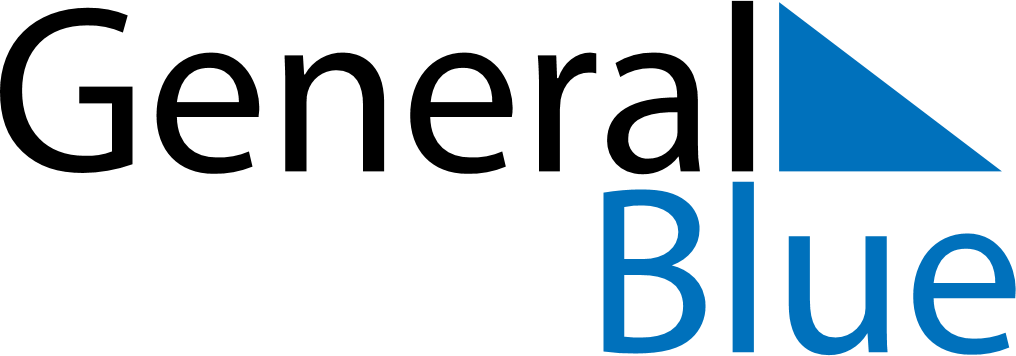 Portugal 2029 HolidaysPortugal 2029 HolidaysDATENAME OF HOLIDAYJanuary 1, 2029MondayNew Year’s DayFebruary 13, 2029TuesdayShrove TuesdayMarch 30, 2029FridayGood FridayApril 1, 2029SundayEaster SundayApril 25, 2029WednesdayLiberty DayMay 1, 2029TuesdayLabour DayMay 6, 2029SundayMother’s DayMay 31, 2029ThursdayCorpus ChristiJune 10, 2029SundayPortugal DayAugust 15, 2029WednesdayAssumptionOctober 5, 2029FridayImplantação da RepúblicaNovember 1, 2029ThursdayAll Saints’ DayDecember 1, 2029SaturdayRestauração da IndependênciaDecember 8, 2029SaturdayImmaculate ConceptionDecember 24, 2029MondayChristmas EveDecember 25, 2029TuesdayChristmas DayDecember 31, 2029MondayNew Year’s Eve